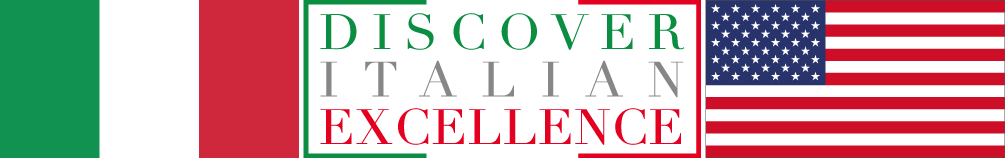 Incoming in Italia di qualificati operatori dagli USAB2B abbigliamentoPrato, 16 – 17 ottobre 2014DETTAGLI AZIENDASezione AnagraficaUlteriore Indirizzo e ContattoAppartenente a Consorzi, Associazioni di CategoriaProfilo AziendaleL’Azienda è presente negli USA con il marchio/marchi ………………………………………………………………………………………………………………………………………………………………………………………………………………………………………………………………………………………Canali di venditaSe l’azienda non è presente negli USAProdotto che si intende esportare negli USA e prezzo franco fabbrica per prodottoAltri mercati su cui l’azienda è presente o di interesse per iniziative futureCon la presente si avanza domanda di ammissione all’evento ed alle attività menzionate nella circolareDichiariamo che la produzione è etichettata “made in Italy”I dati raccolti saranno trattati e diffusi in conformità alla legge 196/2003 per fini strettamente strumentali allo svolgimento delle funzioni istituzionali dell’ICE e della CNA. I dati potranno essere modificati o cancellati sulla base di specifiche richieste inoltrate all’Agenzia ICE per la promozione all’estero e l’internazionalizzazione delle imprese italiane e alla CNA – Confederazione Nazionale dell’Artigianato e della Piccola e Media Impresa.Data: ………………………………… Firma del Legale Rappresentante ……………………………………………In ottemperanza alla L. 675 del 31.12.1996, la restituzione del presente questionario è da considerarsi quale esplicita autorizzazione ad utilizzare le notizie ivi contenute per gli scopi relativi all’iniziativa stessa.IndirizzoCognome e NomeCittà (Località)QualificaCapCellulareProvinciaEmailRegioneTelefonoFaxVendita al dettaglio………..%Negozi monomarca………..%Catene specializzate………..%Showroom………..%Grandi Magazzini………..%Ipermercati………..%Buying Office………..%Altro (specificare)………..%ProdottoPrezzoProdottoPrezzoProdottoPrezzoProdottoPrezzoProdottoPrezzo